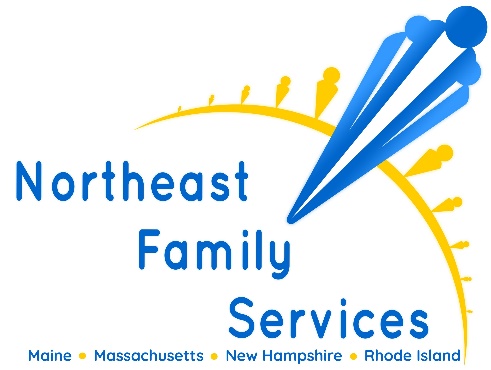 Are you looking for a rewarding career helping children, families and adults? Are you interested in working for a dynamic organization that is invested in their clients and staff? Northeast Family Services is looking for an energetic, self-directed individual to serve as Program Director for our Children's Behavioral Health Initiative Services. The Program Director will report to the Clinical Director and is responsible to provide leadership and oversee the daily operations of the outpatient, in-home therapy, and therapeutic mentoring programs. The Program Director will guide the staff and assist in the development, treatment, methodologies and ensuring the effective implementation of all in-home treatment and programming for our clients.ResponsibilitiesServe as liaison between the Clinical Director and staff; serve as liaison between the agency and other service agenciesProvide direct clinical supervision to program therapists and paraprofessional staff regarding clinical strategies, client treatment planning and implementation of servicesProvide leadership, motivation and direction to foster teamwork among the staffRespond to parent/caregiver/family concerns and determine appropriate resolutionsEnsure compliance with Federal, State and agency guidelines related to administrative and clinical policiesParticipate in Directors’ Meeting, Clinical Team Meeting and other meetings as assignedParticipate in Performance Improvement activities; assist Clinical Director by recommending changes/revisions to policy guidelinesParticipate in the interview process and makes recommendations for hiring clinical staffAssist with staff orientation, training and evaluations, train new staff on billing protocol, productivity requirements and agency policyRequired ExperienceMust be licensed (LMHC, LMFT, LICSW, Licensed Psychologist)Master's degree in related fieldFive years minimum experience working with behavioral-emotional disorders or children with Autism Spectrum DisorderValid driver’s license with reliable and consistent access to a vehicleBenefitsHealth & DentalPaid vacation & sick time9 paid holidays401k retirement planCompany provided laptop and cell phone